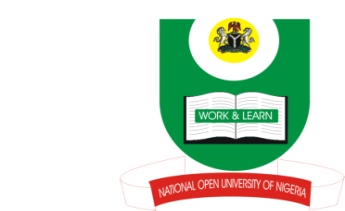 NATIONAL OPEN UNIVERSITY OF NIGERIA14-16 AHMADU BELLO WAY, VICTORIA ISLAND, LAGOSSCHOOL OF ARTS AND SOCIAL SCIENCESJUNE/JULY 2013 EXAMINATIONCOURSE CODE: ENG355COURSE TITLE: INTRODUCTION TO SOCIOLINGUISTICSTIME ALLOWED: 2HRSINSTRUCTIONS: ANSWER ANY THREE QUESTIONS(YOUR CORRECT USE OF LANGUAGE ELEMENTS WILL EARN YOU ADDITIONAL3 MARKS FOR EACH QUESTION ATTEMPTED.)(a) Assuming that you were asked to present the speech as the representative of your fellow graduands on your graduation day, determine the features of the language variety you will use to write and present the speech. (15 marks)(b) Give 10 examples of the possible vocabulary items that you will find in the speech. (5 marks)(c) Give five structural forms that are possible to be in the speech. (5 marks) (a) State clearly the main features that determine the status of a language as different from dialect. (10 marks)(b) Give an example of a language and provide four dialectsof that language in Nigerian society. (5 marks) (c) Give five examples of sociolectal usages that you know within the Nigerian society. (5 marks)(a) What do you understand by language standardisation? (8 marks)(b) Suggest 2 clear examples for each of the four linguistic levels that are required to help standardise Nigerian English. (12 marks)(a) Language is a political tool for domination. Discuss. (10 marks)(b) Give 20 clear usages that will indicate a speaker or writer as being sexist. (10marks)You are invited to a youth forum in your nation’s capital to decide the merit and demerits of your nation’s linguistic plurality. Develop an argument for or against the issue ofyour country’s multilingual nature as being positive or negative. Provide five clear points that will establish and support your position. Clarity and logicality of argument will earn you the attainable full marks. (20 marks)